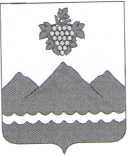 РЕСПУБЛИКА ДАГЕСТАНАДМИНИСТРАЦИЯ МУНИЦИПАЛЬНОГО РАЙОНА
«ДЕРБЕНТСКИЙ РАЙОН»ПОСТАНОВЛЕНИЕ«11» октября 2022 г.	                                                                                №218О внесении изменений в постановление главы
администрации муниципального района «Дербентский район»
от 9 января 2013 года № 2 «Об образовании избирательных участков,
участков референдума на территории муниципального района
«Дербентский район»В соответствии с подпунктами «в» и «д» пункта 2.1 статьи 19 Федерального закона от 12 июня 2002 года №>67-ФЗ «Об основных гарантиях избирательных прав и права на участие в референдуме граждан Российской Федерации», на основании постановления Избирательной комиссии Республики Дагестан от 5 августа 2022 года № 16/127-7 «О согласовании образования избирательных участков на территории Республики Дагестан» и постановления Центральной избирательной комиссии Российской Федерации от 26 сентября 2022 года № 97/772-8 «О согласовании увеличения числа избирательных участков, участков референдума на территории Республики Дагестан» и в целях обеспечения наибольшего удобства для избирателей, участников референдума и уменьшения максимальной численности избирателей на избирательном участке, а также руководствуясь Уставом муниципального района «Дербентский район», постановляю:Образовать на территории муниципального района «Дербентский район» три новых избирательных участка, участка референдума (село Великент, село Сабнова, село Белиджи).Внести изменения в Перечень избирательных участков, участков референдума и их границ, образованных на территории муниципального района «Дербентский район», утвержденный постановлением главы администрации муниципального района «Дербентский район» от 9 января 2013 года № 2 «Об образовании избирательных участков, участков референдума на территории муниципального района «Дербентский район», изложив приложение к постановлению в новой редакции (прилагается).Направить копию настоящего постановления в территориальную избирательную комиссию Дербентского района и Избирательную комиссию Республики Дагестан.Опубликовать настоящее постановление в общественно-политической газете «Дербентские известия» и разместить на официальном сайте муниципального района «Дербентский район» в информационнотелекоммуникационной сети «Интернет» (www.derbrayon.ru).Контроль за исполнением настоящего постановления оставляю за собой.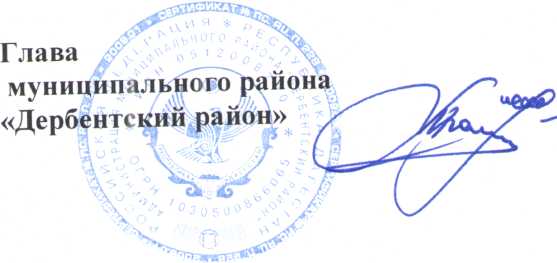 Приложение к постановлению администрации муниципального района «Дербентский район» от «11» октября 2022 г. №	 218ПЕРЕЧЕНЬизбирательных участков, участков референдума
на территории муниципального района «Дербентский район»п/п№Название МОАдрес (месторасположение) участковых избирательных комиссий, участков референдума1.«с. Джемикент»368625, Республика Дагестан, Дербентский район, село Джемикент, ул. Школьная, 17, здание МБОУ «Джемикентская СОШ им. Гейдара Алиева»2.«с. Великент»368628, Республика Дагестан, Дербентский район, село Великент, ул. Магомедалима Джавадова, 3, здание МБОУ «Великентская СОШ им. Гереева У.А»3.«с. Великент»368628, Республика Дагестан, Дербентский район, село Великент, Азиза Алиева, 47, здание администрации МО с/п «село Великент»4.«с. Деличобан»368628, Республика Дагестан, Дербентский район, село Деличобан, ул. Нурмагомеда Мирзаханова, 7, здание администрации МО с/п «село Деличобан»5.«с. Уллу-Теркеме»368627, Республика Дагестан, Дербентский район, село Уллу- Теркеме, ул. Центральная, 63, здание МБОУ «Уллу-Теркеменская СОШ»6.«с. Карадаглы»368627, Республика Дагестан, Дербентский район, село Карадаглы, ул. Свободы, 5, здание ФАП7.«с. Татляр»368627, Республика Дагестан, Дербентский район, село Татляр, ул. Шоссейная, 11, здание администрации МО с/п «сельсоветТатлярский»8.«с. им. Мичурина»368614, Республика Дагестан, Дербентский район, село им. Мичурина, ул. Центральная, 53, здание администрации МО с/п «сельсовет Первомайский»9.«с. Рыбзавод-51»368614, Республика Дагестан, Дербентский район, село Рыбзавод-51, ул. Рыбацкая, 22, здание ФП (фельдшерский пункт)10.«с. Кала»368621, Республика Дагестан, Дербентский район, село Кала, ул. А.Керимханова, 6, здание МБОУ «Калинская СОШ»11.«с. Салик»368621, Республика Дагестан, Дербентский район, село Салик, ул. Школьная, 9, здание МБОУ «Саликская СОШ»12.«с. Падар»368628, Республика Дагестан, Дербентский район, село Падар, ул. Центральная, 20 а, здание МУК «СДК с. Падар»13.«с. Берикей»368625, Республика Дагестан, Дербентский район, село Берикей, ул. Г. Мирзоева, 70, здание МБУ ДО «ДЮСШ №3» (спортивная школа)14.«п. Мамедкала»368621, Республика Дагестан, Дербентский район, поселок Мамедкала, ул. Школьная, 3, здание МБОУ «Мамедкалинская гимназия им. М. Алиева»15.«п. Мамедкала»368621, Республика Дагестан, Дербентский район, поселок Мамедкала, ул. Н. Алиева, 42а, здание МБОУ «СОШ № 2 п.Мамедкала»16.«п. Мамедкала/ Дузлак»368621, Республика Дагестан, Дербентский район, поселок Мамедкала, ул. Свердлова, 1 ш, здание МБОУ «СОШ № 3 п.Мамедкала»17.«с. Геджух»368624, Республика Дагестан, Дербентский район, село Геджух, ул. Ленина, 18, здание МКУ «ДО ДШИ № 4» (школа искусств)18.«с. Геджух»368624, Республика Дагестан, Дербентский район, село Геджух, ул. Ленина, 20, здание МБОУ «Геджухская СОШ»19.«с. Бильгади»368622, Республика Дагестан, Дербентский район, село Бильгади, ул. Центральная, 1, здание МБОУ «Бильгадинская ООШ им. Гусейнова С.И.»20.«с. Чинар»368622, Республика Дагестан, Дербентский район, село Чинар, ул. Ленина, 15, здание МУК «СДК с.Чинар»21.«с. Митаги- Казмаляр»368611, Республика Дагестан, Дербентский район, село Митаги- Казмаляр, ул. Школьная, 4 а, здание МБОУ «Митаги-Казмалярская СОШ»22.«с. Митаги»368611, Республика Дагестан, Дербентский район, село Митаги, ул. Школьная, 10, здание МБОУ «Митагинская ООШ»23.«с. Зидьян- Казмаляр»368623, Республика Дагестан, Дербентский район, село Зидьян-Казмаляр, ул.Школьная, 8, здание МБОУ «Зидьянская СОШ»24.«с. Сабнова»368617, Республика Дагестан, Дербентский район, село Сабнова, ул. Школьная, 4, здание МБОУ «Сабнавинская СОШ»25.«с. Сабнова»368617, Республика Дагестан, Дербентский район, село Сабнова, ул. Расула Гамзатова, 5, здание администрации МО с/п «село Сабнова»26.«с. Джалган»368612, Республика Дагестан, Дербентский район, село Джалган, ул. Школьная, 3, здание МБОУ «Джалганская СОШ»27.«с. Н.Джалган»368612, Республика Дагестан, Дербентский район, село Нижний Джалган, ул. Гоголя, 29, здание МБОУ «СОШ им. Гаджибабаева Э.Н.»28.«с. Мугарты»368620, Республика Дагестан, Дербентский район, село Мугарты, ул. Школьная, 24, здание МБОУ «Мугартынская СОШ»29.«с. Рукель»368626, Республика Дагестан, Дербентский район, село Рукель, ул.Школьная, 20, здание МБОУ «Рукельская СОШ им. Н.С.Ахмедова»30.«с. Хазар»368612, Республика Дагестан, Дербентский район, село Хазар, ул. Центральная, 1, здание МУК «СДК с.Хазар»31.«с. Дюзляр»368612, Республика Дагестан, Дербентский район, село Дюзляр, ул. Центральная, 5, здание МБОУ «Дюзлярская СОШ»32.«с. Музаим»368617, Республика Дагестан, Дербентский район, село Музаим, ул. Школьная, 9, здание МБОУ «Музаимская СОШ»33.«с. Рубас»368617, Республика Дагестан, Дербентский район, село Рубас, ул. Центральная, 8 а, здание администрации МО с/п «сельсовет Рубасский»34.«с. Коммуна»368617, Республика Дагестан, Дербентский район, село Коммуна, ул. Центральная, 93, здание МБОУ «Рубасская СОШ»35.«с. Аглоби»368617, Республика Дагестан, Дербентский район, село Аглоби, ул. Школьная, 10, здание МБОУ «Аглобинская СОШ»36.с. Араблинское368613, Республика Дагестан, Дербентский район, село Араблинское, ул. Вокзальная, 16, здание МБОУ «Араблинская СОШ»37.«п. Белиджи»368615, Республика Дагестан, Дербентский район, поселок Белиджи, ул. Школьная, 4, здание МБОУ «СОШ № 1 п.Белиджи»38.«п. Белиджи»368615, Республика Дагестан, Дербентский район, поселок Белиджи, ул. Комарова, 21, здание МУК «СДК п.Белиджи»39.«п. Белиджи»368615, Республика Дагестан, Дербентский район, поселок Белиджи,ул. 1-ый Заводской переулок, 1, здание МБОУ «СОШ № 2 п. Белиджи»40.«п. Белиджи»368615, Республика Дагестан, Дербентский район, поселок Белиджи,ул. Школьная, 27а. здание МБОУ «ООШ им. Г. Лезгинцева»41.«п. Белиджи»368615, Республика Дагестан, Дербентский район, поселок Белиджи, ул. Северная, 34, здание ГПОБУ «РСХК №2»42.«с. Белиджи»368615, Республика Дагестан, Дербентский район, село Белиджи, ул. Гагарина, 6, здание МУК «СДК с. Белиджи»43.«с. Белиджи»368615, Республика Дагестан, Дербентский район, село Белиджи, здание МБОУ «СОШ № 2 с. Белиджи»44.«с. Нюгди»368615, Республика Дагестан, Дербентский район, село Нюгди, ул. Школьная, 4, здание МБОУ «Нюгдинская СОШ им.Х.Д. Авшалумова»45.«с. Куллар»368616, Республика Дагестан, Дербентский район, село Куллар, ул. Молодежная, 1, здание МБОУ «Кулларская СОШ»46.«с. Чинар»368622, Республика Дагестан, Дербентский район, село Чинар, ул. М. Горького, 23, здание МБУ «ДО ДЮСШИ № 4 имени С.Д. Курбанова»47.«с. Хазар»368612, Республика Дагестан, Дербентский район, село Хазар, ул. Школьная, 7, здание МБОУ «Хазарская СОШ»